Темы и задания по сольфеджио с 23 по 30 ноябряРебята, выполняйте, пожалуйста, задания строго на неделю.4 класс (5)Тема урока: тритоны в мажореТритоны – это интервалы, содержащие в себе 3 тона. К ним относятся кварта увеличенная (4ув) и квинта уменьшенная (5ум). Строятся как в натуральном виде мажора и минора, так и в гармоническом виде мажора и минора. В мажоре между IV и VII ступенями образуется 4ув в натуральном виде, в обращении дающая 5ум. Между VI пониженной ступенью и II образуется 4ув в гармоническом виде, в обращении дающая 5ум. Получается определенная схема ступеней тритонов IV – VII; VI – II.Таким образом мы получаем 4 пары тритонов, разрешающиеся по принципу музыкального тяготения, то есть перехода неустойчивого звука в ближайший устойчивый.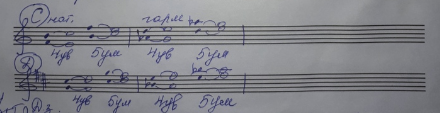 Тритоны – это яркий диссонанс, отличающийся напряженным резким звучанием.Ребята, обязательно поиграйте и спойте классные примеры.Д/З: 1) Переписать и выучить теоретический материал по тритонам. Построить играть и петь тритоны в тональностях F,G.2) Записать перевод следующих тональностей, например: cis – до#минорfis – As – Es – F – g –3) Номера старые, с прошлого урока